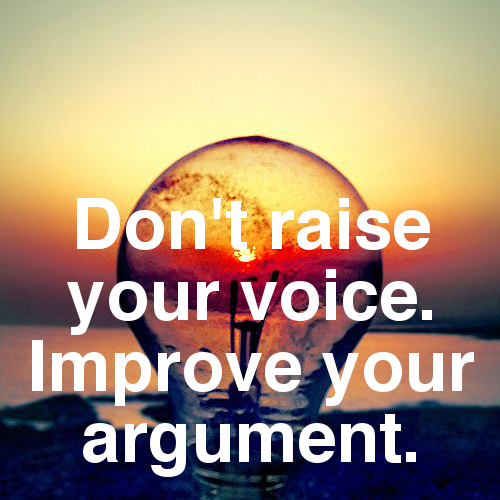 Requirements for this assignment:Take a stance on an issue and validate that stance with data and research.Format: use MLA format, double spacing, and 12 pt. fontLength: minimum 5 pages (at least one word on Page 6)Your Works Cited page should be on a separate page, which will appear at the end of your essay.Use a formal tone. Do not use “you,” first person pronouns like “I” or “me,” or contractions.A clearly stated thesis should appear in the introduction paragraph.Acknowledge the other side, the one that disagrees with you. This will occur after you have made your stance but before you conclude.Use in-text citations to give credit to the author(s) of information that is not your original work.Use at least 5 sources (all must be cited at least once in your essay).